الجمهـورية الجزائـرية الديمقـراطية الشعبيـةوزارة التعليم العالي والبحث العلميجـامعـة يحـي فارس بالمديـة    كلية العلوم الاقتصادية والعلوم التجارية وعلوم التسيير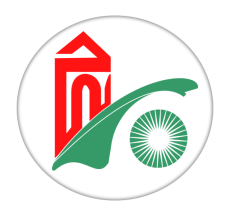     نيابة العمادة المكلفة بما بعد التدرج والبحث العلمي    والعلاقات الخارجية    المدية في:  .................................................      طبقا للقرار رقم 1349 المؤرخ في 04/10/2022 الذي يحدد معايير الانتقاء للقبول في برنامج الحركية قصيرة المدى بالخارج يرجى من السادة الأساتذة، الطلبة والموظفين الراغبين في الحصول على منحة تداريب تحسين المستوى بالخارج (أستاذ مساعد أ، أستاذ مساعد ب، طالب دكتوراه غير أجير، موظفين) أو اقامة علمية قصيرة المدى ذات مستوى عالي (أستاذ، أستاذ محاضر أ، أستاذ محاضر ب) تحميل استمارة مشروع عمل من موقع الكلية وملئها واعادتها الى نيابة العمادة من أجل المصادق عليها من طرف الهيئات المعنية قبل منتصف يوم الأربعاء 19/10/2022، ليتم اعادة استلامها يوم الخميس 20/10/2022 صباحا.ملاحظة: - بالنسبة للأساتذة والطلبة المصادقة تتم من طرف المجلس العلمي للكلية؛- بالنسبة للموظفين المصادقة تتم من طرف مدير المؤسسة.                                                                               نـــــائب العميد